РОССИЙСКАЯ ФЕДЕРАЦИЯКАРАЧАЕВО-ЧЕРКЕССКАЯ РЕСПУБЛИКАУПРАВЛЕНИЕ ОБРАЗОВАНИЯАДМИНИСТРАЦИИ УСТЬ-ДЖЕГУТИНСКОГО МУНИЦИПАЛЬНОГО РАЙОНАПРИКАЗ 21.11.2022г.                             г. Усть-Джегута                                  № 109«О проведении мониторинга качества знаний по биологии  за курс среднего общего образованиясреди претендентов на получение аттестата особого образцасреди выпускников  общеобразовательных учреждений Усть-Джегутинского  муниципального района в 2022-2023 учебном году»        В соответствии с планом Управления образования  и в  целях подготовки к проведению государственной итоговой аттестации по образовательным программам среднего общего образования в 2022-2023 учебном году в общеобразовательных учреждениях Усть-Джегутинского муниципального района ПРИКАЗЫВАЮ:                                                                                                         1.Провести мониторинг качества знаний по биологии среди претендентов XI  классов  на получение аттестата  особого образца за курс среднего общего образования 23 ноября  в МБОУ «Лицей №1 г.Усть-Джегуты»2.Консультанту  Управления образования (Текеевой Л.А.):-подготовить текст контрольной мониторинговой работы  по биологии  за курс среднего общего образования для претендентов на получение аттестата  особого образца;- подготовить список экспертов по проверке результатов мониторинга по  биологии среди претендентов XI  классов  на получение аттестата особого образца   за курс среднего общего образования.3.Руководителю МБОУ «Лицей №1 г.Усть-Джегуты» (Черняевой Т.С.)подготовить 2 аудитории на 1 этаже  в образовательном учреждении к проведению  мониторинга качества знаний по биологии среди претендентов на получение аттестата особого образца  за курс среднего общего образования.  	4.Руководителям общеобразовательных учреждений:- довести до сведения выпускников XI классов, претендующих на получение аттестата особого образца  за курс среднего общего образования,  классных руководителей, родителей (законных представителей)  информацию о  дате, времени  и месте проведения мониторинга качества знаний по биологии  (приложение 1);- обеспечить явку претендентов на получение аттестата  особого образца за курс среднего общего образования в проведении мониторинга по биологии  (приложение 2);- принять меры  по организованной доставке выпускников  XI  классов общеобразовательных учреждений Усть-Джегутинского  муниципального  района, претендующих на получение аттестата особого образца за курс среднего общего образования  к пункту проведения мониторинга и обратно;- обеспечить явку экспертов по проверке работ  мониторинга по  биологии среди претендентов XI  классов  на получение аттестата  за курс среднего общего образования особого образца в Управление образования 24 ноября к 15 часам  (приложение 3).- обеспечить выставление оценок  по проведению мониторинга  качества знаний  по биологии выпускникам XI классов, претендующим на получение аттестата особого образца  за курс среднего общего образования   в классные журналы5.Контроль  за  исполнением данного приказа оставляю за собой.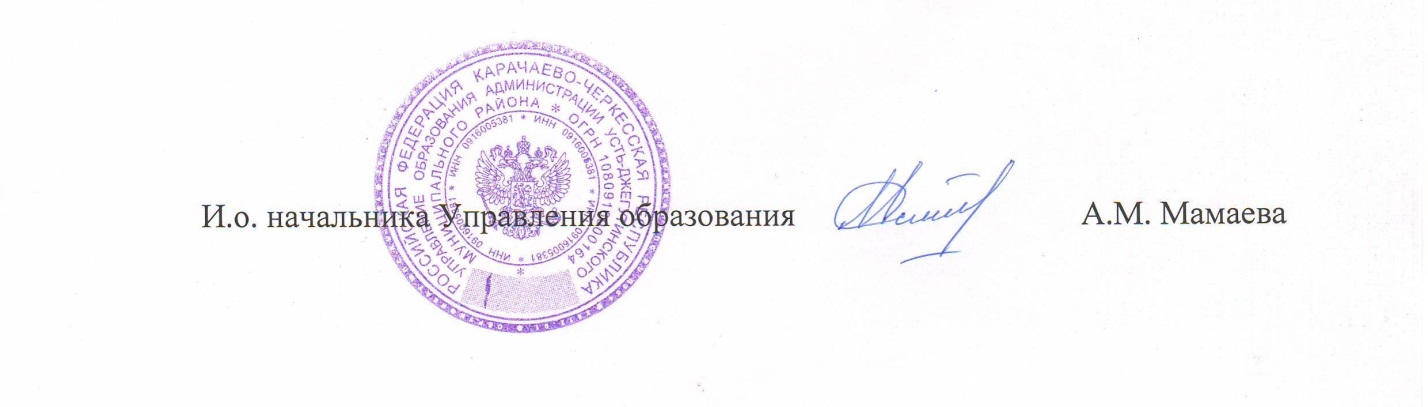 Приложение 1к приказу Управления образования администрации от 21.11.2022 г. №109Дата, время  и место проведения мониторинга качества знаний по биологии за курс среднего общего образования среди претендентов XI  классов  на получение аттестата  особого образца                                                                                                                                  Приложение 2к приказу Управления образования администрации от 21.11.2022 г. № 109Список  претендентов XI  классов общеобразовательных учреждений Усть-Джегутинского муниципального района  на получение аттестата  особого образца за курс среднего общего образования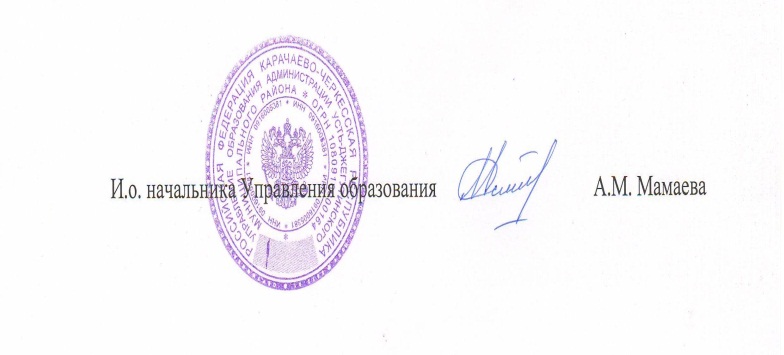 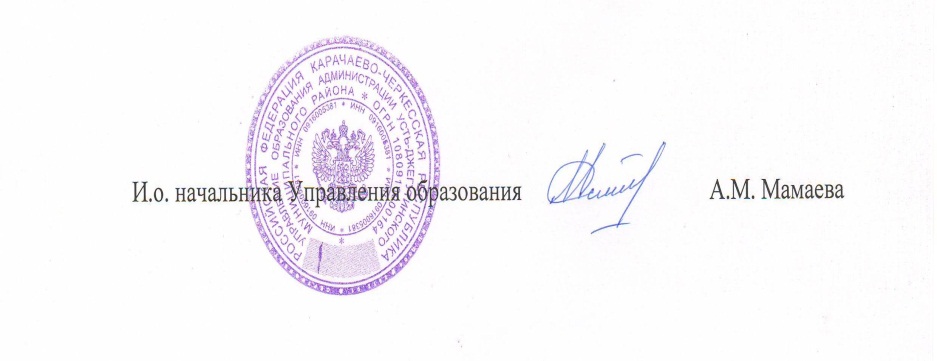                                                                                                                                   Приложение 3к приказу Управления образования администрации от 21.11.2022 г. №109Список экспертов  по проверке работ мониторинга качества знаний                 по биологии среди претендентов XI  классов общеобразовательных учреждений Усть-Джегутинского муниципального района  на получение аттестата  особого образца за курс среднего общего образования №Дата и время  проведения мониторинга качества знаний по биологии за курс среднего общего образованияМесто и адрес проведения    мониторинга качества знаний по биологии за курс среднего общего образования1.23 ноября  9 часов 30 минутМБОУ «Лицей №1 г.Усть-Джегуты»ул.Богатырева ,31№                                    ФИО                        Наименование ОУБоташев Ислам ТохтаровичМБОУ «Лицей №1 г.Усть-Джегуты»Гербек Халимат РашидовнаМБОУ «Лицей №1 г.Усть-Джегуты»Лобжанидзе Анзор ИльясовичМБОУ «Лицей №1 г.Усть-Джегуты»Чомаева Джамиля КемаловнаМБОУ «Лицей №1 г.Усть-Джегуты»Черкасов Алан ИсмаиловичМБОУ «Лицей №1 г.Усть-Джегуты»Гемсокурова  Мадина УмаровнаМБОУ «СОШ №2 г.Усть-Джегуты»Чомаева Карина БорисовнаМБОУ «СОШ №3 г.усть-Джегуты»Наурузов Карим ИсламовичМБОУ «СОШ №3 г.усть-Джегуты»Аппаева Стелла МаратовнаМБОУ «Гимназия №4 г.Усть-Джегуты»Чомаева Елизавета ТемурлановнаМБОУ «Гимназия №4 г.Усть-Джегуты»Демир Джамиля НежатовнаМБОУ «Гимназия №4 г.Усть-Джегуты»Хуранов Амаль АмировичМБОУ «Гимназия №4 г.Усть-Джегуты»Кубекова Амалия АзаматовнаМБОУ «Гимназия № 6 г.Усть-Джегуты»Чукова Алима АликовнаМБОУ «Гимназия № 6 г.Усть-Джегуты»Айбазова Асият Абрек-ЗауровнаМБОУ «Лицей № 7 г.Усть-Джегуты»Урусов Руслан ИсламовичМБОУ «Лицей № 7 г.Усть-Джегуты»Хатуаева Диана ТныбековнаМБОУ «Лицей № 7 г.Усть-Джегуты»Байрамуков Мурат ХалисовичМБОУ «СОШ а. Новая Джегута»Борлакова Милана КазбековнаМБОУ «СОШ а. Новая Джегута»Бостанова Диана АнсаровнаМБОУ «СОШ а. Новая Джегута»Каппушев Алан ХутовичМБОУ «СОШ а. Новая Джегута»Койчуев Азрет-Али АслановичМБОУ «СОШ а. Новая Джегута»Узденов Алим ХалитовичМБОУ «СОШ а. Новая Джегута»Гемсокурова Мадина АрасуловнаМБОУ «СОШ а.Кызыл-Кала»Биджиева Алина  АнзоровнаМБОУ «СОШ а. Сары-Тюз»Гедиев Карим АльбертовичМБОУ «СОШ а. Сары-Тюз»Долаева Аминат Сегдул-БатдаловнаМБОУ «СОШ а. Сары-Тюз»Чеккуев Артур Махамет- АлиевичМБОУ «СОШ а. Сары-Тюз»№                    ФИО                        Наименование ОУ1.Байрамкулова Айшат Магомедовна –  председатель  экспертной комиссиУчитель биологииМБОУ «СОШ №5 г.Усть-Джегуты»2.Тебуева Сапият Аскербиевна – заместитель  председателя экспертной комиссииУчитель биологииМБОУ «СОШ а.Сары-Тюз»3.Харатокова Хурлыка КенженазаровнаУчитель биологииМБОУ «Гимназия №4 г.Усть-Джегуты»4.Салпагарова Индира МурадиновнаУчитель биологии «Лицей №7 г.Усть-Джегуты»